TEHNISKĀ SPECIFIKĀCIJA Nr. TS_0408.001 v1Izolētas knaibles vadu satveršanai ar pagarinātu darba virsmu, spriegumaktīvajiem darbiem līdz 1 kVAttēlam ir informatīvs raksturs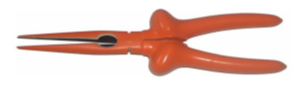 Nr.AprakstsMinimālās tehniskās prasībasPiedāvātā produkta konkrētais tehniskais aprakstsAvots PiezīmesVispārīgā informācijaVispārīgā informācija1.Ražotājs (materiāla/iekārtas ražotāja nosaukums un ražotājvalsts)Norādīt informāciju 2.Nr. 0408.001 Izolētas knaibles vadu satveršanai ar pagarinātu darba virsmu, spriegumaktīvajiem darbiem līdz 1 kVNorādīt pilnu preces tipa apzīmējumu3.Parauga piegādes laiks tehniskajai izvērtēšanai (pēc pieprasījuma), darba dienasNorādīt vērtībuStandartiStandarti4.Atbilstība standartam LVS EN 60900:2018 Spriegumaktīvs darbs. Rokas instrumenti lietošanai maiņspriegumam līdz 1000 V un līdzspriegumam līdz 1500 V (IEC 60900:2018)Atbilst5.Atbilstība standartam VDE 0680/2AtbilstDokumentācijaDokumentācija6.Ir iesniegts preces attēls, kurš atbilst sekojošām prasībām: ".jpg" vai “.jpeg” formātā;izšķiršanas spēja ne mazāka par 2Mpix;ir iespēja redzēt  visu produktu un izlasīt visus uzrakstus uz tā;attēls nav papildināts ar reklāmu.Atbilst7.Oriģinālā lietošanas instrukcija sekojošās valodāsLV vai EN8.Tipa apstiprinājuma sertifikātsAtbilstVides nosacījumiVides nosacījumi9.Minimālā darba temperatūra ≤-5°C10.Maksimālā darba temperatūra ≥+30°CTehniskā informācijaTehniskā informācija11.Izgatavots no Hroma-vanādija-molibdena tēraudaAtbilst12.Izolācija atbilstoši  p. 2.1 prasībāmAtbilst13.Garums170 – 220 mmKonstrukcijaKonstrukcija14.Pilnībā izolētsAtbilst